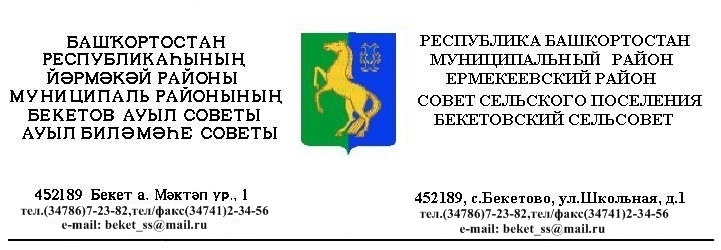 ҠАРАР                                                                             РЕШЕНИЕ«18 » апрель   2014 й.                        №  34.6                                  «18»   апреля  2014 г.  Об утверждении  «Порядка обжалования                               муниципальных правовых актов»      В соответствии с главами 24-25 Гражданского процессуального кодекса Российской Федерации и главами 23-24 Арбитражного процессуального кодекса Российской Федерации, руководствуясь Федеральным законом от 6 декабря 2003 № 131-ФЗ “Об общих принципах организации местного самоуправления в Российской Федерации”, Уставом сельского поселения Бекетовский сельсовет муниципального района Ермекеевский район Республики Башкортостан Совет сельского поселения  Бекетовский сельсовет муниципального района Ермекеевский район Республики Башкортостан, решил:1. Утвердить «Порядок обжалования муниципальных правовых актов» в сельском поселении Бекетовский сельсовет муниципального района Ермекеевский район Республики Башкортостан.
2. Настоящее решение обнародовать в сети общего доступа «Интернет» на официальном сайте Администрации сельского поселения Бекетовский сельсовет муниципального района Ермекеевский район Республики Башкортостан http://www.sрbeketovo.ru и на информационном стенде в здании Администрации сельского поселения Бекетовский сельсовет муниципального района Ермекеевский район Республики Башкортостан.
3.Контроль за исполнением настоящего решения возложить на постоянную комиссию по социально-гуманитарным вопросам (Ахмадуллина Л.И.)Глава сельского поселенияБекетовский сельсовет                          З.З.Исламова Приложение к решениюСовета сельского поселения Бекетовский сельсовет муниципального района Ермекеевский район Республики Башкортостанот  18 апреля 2014 г.   № 34.6 Порядок обжалования муниципальных правовых актовВ соответствии со ст. 7 Федерального закона от 06.10.2003 г. № 131-ФЗ «Об общих принципах организации местного самоуправления в Российской Федерации» по вопросам местного значения населением муниципальных образований непосредственно и (или) органами местного самоуправления и должностными лицами местного самоуправления принимаются муниципальные правовые акты Согласно п. 1 статьи 25 Устава сельского поселения Бекетовский сельсовет муниципального района Ермекеевский район Республики Башкортостан, принятого Решением Совета сельского поселения от 22.11.2013 г. № 34/5, в систему муниципальных правовых актов входят: 1) Устав Сельского поселения, правовые акты, принятые на местном референдуме ( собрании граждан); 2) нормативные и иные правовые акты Совета; 3) правовые акты главы Сельского поселения, Администрации и иных органов местного самоуправления и должностных лиц местного самоуправления, предусмотренных настоящим Уставом; Порядок обжалования муниципальных правовых актов и действий (бездействий) органов местного самоуправления в суд предусмотрен главами 24-25 Гражданского процессуального кодекса Российской Федерации (далее – ГПК РФ) и главами 23-24 Арбитражного процессуального кодекса Российской Федерации (далее – АПК РФ). Гражданин, организация, считающие, что принятым и опубликованным в установленном порядке нормативным правовым актом органа местного самоуправления или должностного лица нарушаются их права и свободы, гарантированные Конституцией Российской Федерации, законами и другими нормативными правовыми актами, а также прокурор в пределах своей компетенции вправе обратиться в суд с заявлением о признании этого акта противоречащим закону полностью или в части.  Заявление подается в районный суд по месту нахождения органа местного самоуправления или должностного лица, принявших нормативный правовой акт. Заявление об оспаривании нормативного правового акта должно соответствовать требованиям, предусмотренным статьей 131 ГПК РФ, и содержать дополнительно данные о наименовании органа местного самоуправления или должностного лица, принявших оспариваемый нормативный правовой акт, о его наименовании и дате принятия; указание, какие права и свободы гражданина или неопределенного круга лиц нарушаются этим актом или его частью. К заявлению об оспаривании нормативного правового акта приобщается копия оспариваемого нормативного правового акта или его части с указанием, каким средством массовой информации и когда опубликован этот акт. Подача заявления об оспаривании нормативного правового акта в суд не приостанавливает действие оспариваемого нормативного правового акта. Согласно ст. 252 ГПК РФ заявление об оспаривании нормативного правового акта рассматривается судом в течение месяца. Суд, признав, что оспариваемый нормативный правовой акт не противоречит федеральному закону или другому нормативному правовому акту, имеющим большую юридическую силу, принимает решение об отказе в удовлетворении соответствующего заявления.Установив, что оспариваемый нормативный правовой акт или его часть противоречит федеральному закону либо другому нормативному правовому акту, имеющим большую юридическую силу, суд признает нормативный правовой акт недействующим полностью или в части со дня его принятия или иного указанного судом времени. Решение суда о признании нормативного правового акта или его части недействующими вступает в законную силу по истечении срока на апелляционное обжалование (в течение месяца со дня принятия решения в окончательной форме), если они не были обжалованы и влечет за собой утрату силы этого нормативного правового акта или его части, а также других нормативных правовых актов, основанных на признанном недействующим нормативном правовом акте или воспроизводящих его содержание. Такое решение суда или сообщение о решении после вступления его в законную силу публикуется в печатном издании, в котором был официально опубликован нормативный правовой акт. В случае, если данное печатное издание прекратило свою деятельность, такое решение или сообщение публикуется в другом печатном издании, в котором публикуются нормативные правовые акты соответствующего органа местного самоуправления или должностного лица. В соответствии со ст.ст. 254 – 255 ГПК РФ гражданин, организация вправе оспорить в суде решение, действие (бездействие) органа местного самоуправления, должностного лица, муниципального служащего, если считают, что нарушены их права и свободы. Гражданин, организация вправе обратиться непосредственно в суд или в вышестоящий в порядке подчиненности орган местного самоуправления, к должностному лицу, муниципальному служащему. Заявление может быть подано гражданином в суд по месту его жительства или по месту нахождения органа местного самоуправления, должностного лица, муниципального служащего, решение, действие (бездействие) которых оспариваются. К решениям, действиям (бездействию) органов местного самоуправления, должностных лиц, муниципальных служащих, оспариваемым в порядке гражданского судопроизводства, относятся коллегиальные и единоличные решения и действия (бездействие), в результате которых: 1) нарушены права и свободы гражданина; 2) созданы препятствия к осуществлению гражданином его прав и свобод; 3) на гражданина незаконно возложена какая-либо обязанность или он незаконно привлечен к ответственности. Гражданин вправе обратиться в суд с заявлением в течение трех месяцев со дня, когда ему стало известно о нарушении его прав и свобод. Заявление рассматривается судом в течение десяти дней. Суд, признав заявление обоснованным, принимает решение об обязанности соответствующего органа местного самоуправления, должностного лица, муниципального служащего устранить в полном объеме допущенное нарушение прав и свобод гражданина или препятствие к осуществлению гражданином его прав и свобод. Решение суда направляется для устранения допущенного нарушения закона руководителю органа местного самоуправления, должностному лицу, муниципальному служащему, решения, действия (бездействие) которых были оспорены, либо в вышестоящий в порядке подчиненности орган, должностному лицу, муниципальному служащему в течение трех дней со дня вступления решения суда в законную силу. В суд и гражданину должно быть сообщено об исполнении решения суда не позднее чем в течение месяца со дня получения решения. Суд отказывает в удовлетворении заявления, если установит, что оспариваемое решение или действие принято либо совершено в соответствии с законом в пределах полномочий органа местного самоуправления, должностного лица, муниципального служащего и права либо свободы гражданина не были нарушены.Дела об оспаривании нормативных правовых актов, затрагивающих права и законные интересы лиц в сфере предпринимательской и иной экономической деятельности, рассматриваются арбитражным судом по общим правилам искового производства, предусмотренным АПК РФ, с особенностями, установленными в главе 23. Производство по делам об оспаривании нормативных правовых актов возбуждается на основании заявлений заинтересованных лиц, обратившихся с требованием о признании такого акта недействующим. Согласно Определению Конституционного Суда РФ от 12.07.2006 № 182-О положения статьи 192 АПК РФ во взаимосвязи с пунктом 1 части 1 статьи 150 и частью 5 статьи 195 АПК РФ - по их конституционно-правовому смыслу в системе действующего арбитражного процессуального регулирования - предполагают, что суд не может прекратить производство по делу об оспаривании нормативного правового акта в случае, когда данный нормативный правовой акт решением принявшего его органа государственной власти, органа местного самоуправления или должностного лица признан утратившим силу либо в случае, когда срок действия этого нормативного правового акта истек после подачи в суд соответствующего заявления, если в процессе судебного разбирательства будет установлено нарушение оспариваемым нормативным правовым актом прав и свобод заявителя, гарантированных Конституцией РФ, законами и иными нормативными правовыми актами. Граждане, организации и иные лица вправе обратиться в арбитражный суд с заявлением о признании недействующим нормативного правового акта, принятого органом местного самоуправления, иным органом, должностным лицом, если полагают, что оспариваемый нормативный правовой акт или отдельные его положения не соответствуют закону или иному нормативному правовому акту, имеющим большую юридическую силу, и нарушают их права и законные интересы в сфере предпринимательской и иной экономической деятельности, незаконно возлагают на них какие-либо обязанности или создают иные препятствия для осуществления предпринимательской и иной экономической деятельности. Обращение заинтересованного лица в вышестоящий в порядке подчиненности орган или к должностному лицу не является обязательным условием для подачи заявления в арбитражный суд, если федеральным законом не установлено иное. Заявление о признании нормативного правового акта недействующим должно соответствовать требованиям, предусмотренным частью 1, пунктами 1, 2 и 10 части 2, частью 3 статьи 125 АПК РФ. В заявлении должны быть также указаны: 1) наименование органа местного самоуправления, иного органа, должностного лица, принявших оспариваемый нормативный правовой акт; 2) название, номер, дата принятия, источник опубликования и иные данные об оспариваемом нормативном правовом акте; 3) права и законные интересы заявителя, которые, по его мнению, нарушаются этим оспариваемым актом или его отдельными положениями; 4) название нормативного правового акта, который имеет большую юридическую силу и на соответствие которому надлежит проверить оспариваемый акт или его отдельные положения; 5) требование заявителя о признании оспариваемого акта недействующим; 6) перечень прилагаемых документов. К заявлению прилагаются документы, указанные в пунктах 1 - 5 статьи 126 АПК РФ, а также текст оспариваемого нормативного правового акта. Подача заявления в арбитражный суд не приостанавливает действие оспариваемого нормативного правового акта. Дело об оспаривании нормативного правового акта рассматривается коллегиальным составом судей в срок, не превышающий трех месяцев со дня поступления заявления в суд, включая срок на подготовку дела к судебному разбирательству и принятие решения по делу. Арбитражный суд извещает о времени и месте судебного заседания заявителя, орган, принявший оспариваемый нормативный правовой акт, а также иных заинтересованных лиц. Неявка указанных лиц, извещенных надлежащим образом о времени и месте судебного заседания, не является препятствием для рассмотрения дела, если суд не признал их явку обязательной. Арбитражный суд может признать обязательной явку в судебное заседание представителей органов местного самоуправления, иных органов, должностных лиц, принявших оспариваемый акт, и вызвать их в судебное заседание для дачи объяснений. Неявка указанных лиц, вызванных в судебное заседание, является основанием для наложения штрафа в порядке и в размерах, которые установлены в главе 11 АПК РФ. При рассмотрении дел об оспаривании нормативных правовых актов арбитражный суд в судебном заседании осуществляет проверку оспариваемого акта или его отдельного положения, устанавливает соответствие его федеральному конституционному закону, федеральному закону и иному нормативному правовому акту, имеющим большую юридическую силу, а также полномочия органа или лица, принявших оспариваемый нормативный правовой акт. Арбитражный суд не связан доводами, содержащимися в заявлении об оспаривании нормативного правового акта, и проверяет оспариваемое положение в полном объеме. Обязанность доказывания соответствия оспариваемого акта федеральному конституционному закону, федеральному закону и иному нормативному правовому акту, имеющим большую юридическую силу, наличия у органа или должностного лица надлежащих полномочий на принятие оспариваемого акта, а также обстоятельств, послуживших основанием для его принятия, возлагается на орган, должностное лицо, которые приняли акт. В случае, если имеется вступившее в законную силу решение арбитражного суда или суда общей юрисдикции по ранее рассмотренному делу, проверившего по тем же основаниям соответствие оспариваемого акта иному нормативному правовому акту, имеющему большую юридическую силу, арбитражный суд прекращает производство по делу. Отказ заинтересованного лица, обратившегося в арбитражный суд с заявлением об оспаривании нормативного правового акта, от своего требования, признание требования органом или лицом, которые приняли оспариваемый акт, не препятствуют рассмотрению арбитражным судом дела по существу. По результатам рассмотрения дела об оспаривании нормативного правового акта арбитражный суд принимает одно из решений: 1) о признании оспариваемого акта или отдельных его положений соответствующими иному нормативному правовому акту, имеющему большую юридическую силу; 2) о признании оспариваемого нормативного правового акта или отдельных его положений не соответствующими иному нормативному правовому акту, имеющему большую юридическую силу, и не действующими полностью или в части. Решение арбитражного суда по делу об оспаривании нормативного правового акта вступает в законную силу немедленно после его принятия. Нормативный правовой акт или отдельные его положения, признанные арбитражным судом недействующими, не подлежат применению с момента вступления в законную силу решения суда и должны быть приведены органом или лицом, принявшими оспариваемый акт, в соответствие с законом или иным нормативным правовым актом, имеющими большую юридическую силу. Копии решения арбитражного суда в срок, не превышающий десяти дней со дня его принятия, направляются лицам, участвующим в деле. Решение арбитражного суда по делу об оспаривании нормативного правового акта, за исключением решения Высшего Арбитражного Суда Российской Федерации, может быть обжаловано в арбитражный суд кассационной инстанции в течение месяца со дня вступления в законную силу. Вступившее в законную силу решение арбитражного суда по делу об оспаривании нормативного правового акта направляется арбитражным судом в официальные издания органов местного самоуправления, в которых был опубликован оспариваемый акт, и подлежит незамедлительному опубликованию указанными изданиями. Решение арбитражного суда по делу об оспаривании нормативного правового акта публикуется в "Вестнике Высшего Арбитражного Суда Российской Федерации" и при необходимости в иных изданиях.Обжалование ненормативных правовых актов,решений и действий (бездействий) органов местного самоуправления, должностных лиц.В соответствии со ст. 198 АПК РФ граждане, организации и иные лица вправе обратиться в арбитражный суд с заявлением о признании недействительными ненормативных правовых актов, незаконными решений и действий (бездействия) органов, осуществляющих публичные полномочия, должностных лиц, если полагают, что оспариваемый ненормативный правовой акт, решение и действие (бездействие) не соответствуют закону или иному нормативному правовому акту и нарушают их права и законные интересы в сфере предпринимательской и иной экономической деятельности, незаконно возлагают на них какие-либо обязанности, создают иные препятствия для осуществления предпринимательской и иной экономической деятельности. Заявления о признании ненормативных правовых актов недействительными, решений и действий (бездействия) органов, осуществляющих публичные полномочия, незаконными рассматриваются в арбитражном суде. Заявление может быть подано в арбитражный суд в течение трех месяцев со дня, когда гражданину, организации стало известно о нарушении их прав и законных интересов, если иное не установлено федеральным законом. Заявление о признании ненормативного правового акта недействительным, решений и действий (бездействия) незаконными должно соответствовать требованиям, предусмотренным частью 1, пунктами 1, 2 и 10 части 2, частью 3 статьи 125 АПК РФ (форма и содержание искового заявления). В заявлении должны быть также указаны: 1) наименование органа или лица, которые приняли оспариваемый акт, решение, совершили оспариваемые действия (бездействие); 2) название, номер, дата принятия оспариваемого акта, решения, время совершения действий; 3) права и законные интересы, которые, по мнению заявителя, нарушаются оспариваемым актом, решением и действием (бездействием); 4) законы и иные нормативные правовые акты, которым, по мнению заявителя, не соответствуют оспариваемый акт, решение и действие (бездействие); 5) требование заявителя о признании ненормативного правового акта недействительным, решений и действий (бездействия) незаконными. К заявлению прилагаются документы, указанные в ст. 126 АПК РФ (документы, прилагаемые к исковому заявлению), а также текст оспариваемого нормативного правового акта. По ходатайству заявителя арбитражный суд может приостановить действие оспариваемого акта, решения. Дела об оспаривании ненормативных правовых актов, решений и действий (бездействия) органов, осуществляющих публичные полномочия, должностных лиц рассматриваются судьей единолично в срок, не превышающий трех месяцев со дня поступления соответствующего заявления в арбитражный суд, включая срок на подготовку дела к судебному разбирательству и принятие решения по делу, если иной срок не установлен федеральным законом. Срок может быть продлен председателем арбитражного суда до шести месяцев в связи с особой сложностью дела, со значительным числом участников арбитражного процесса (ст. 200 АПК РФ). В соответствии со ст. 201 АПК РФ арбитражный суд, установив, что оспариваемый ненормативный правовой акт, решение и действия (бездействие) органов, осуществляющих публичные полномочия, должностных лиц не соответствуют закону или иному нормативному правовому акту и нарушают права и законные интересы заявителя в сфере предпринимательской и иной экономической деятельности, принимает решение о признании ненормативного правового акта недействительным, решений и действий (бездействия) незаконными. В случае, если арбитражный суд установит, что оспариваемый ненормативный правовой акт, решения и действия (бездействие) органов, осуществляющих публичные полномочия, должностных лиц соответствуют закону или иному нормативному правовому акту и не нарушают права и законные интересы заявителя, суд принимает решение об отказе в удовлетворении заявленного требования. Решения арбитражного суда по делам об оспаривании ненормативных правовых актов, решений и действий (бездействия) органов, осуществляющих публичные полномочия, должностных лиц подлежат немедленному исполнению, если иные сроки не установлены в решении суда. Со дня принятия решения арбитражного суда о признании недействительным ненормативного правового акта полностью или в части указанный акт или отдельные его положения не подлежат применению